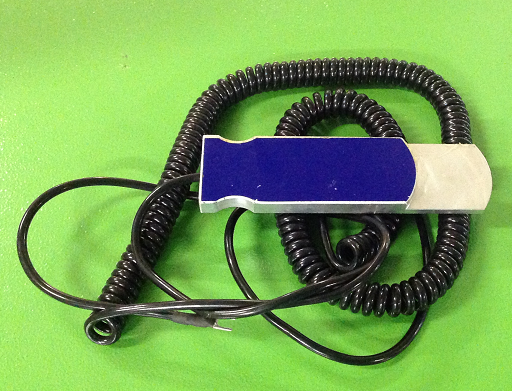 Код из 1САртикулНаименование/ Бренд/ПоставщикТехнические характеристикиГабаритыД*Ш*В,ммМасса,грМатериалМесто установки/НазначениеF0024059Щуп электромагнитныйL=130H=11/5W=35МеталлФрезерные станки с ЧПУ AVTF0024059L=130H=11/5W=35МеталлФрезерные станки с ЧПУ AVTF0024059ArtismanL=130H=11/5W=35МеталлФрезерные станки с ЧПУ AVT